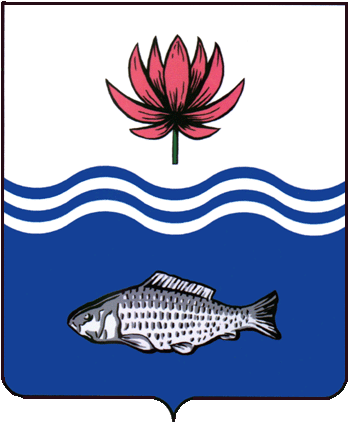 АДМИНИСТРАЦИЯ МО "ВОЛОДАРСКИЙ РАЙОН"АСТРАХАНСКОЙ ОБЛАСТИПОСТАНОВЛЕНИЕО наделении правового отделаадминистрации МО «Володарский район» правами уполномоченного органа на определение поставщиков (подрядчиков, исполнителей) для муниципальных нужд, в новой редакцииВ соответствии с Федеральным законом от 05.04.2013 № 44-ФЗ «О контрактной системе в сфере закупок товаров, работ, услуг для обеспечения государственных и муниципальных нужд», администрация МО «Володарский район» ПОСТАНОВЛЯЕТ:1.Наделить правовой отдел администрации МО «Володарский район» полномочиями по определению поставщиков (подрядчиков, исполнителей) для нужд структурных подразделений, казенных и бюджетных учреждений и организаций администрации МО «Володарский район».2.Утвердить:- положение о взаимодействии уполномоченного органа в сфере закупок товаров, работ, услуг для обеспечения муниципальных нужд администрации МО «Володарский район» со структурными подразделениями, казенными и бюджетными учреждениями и организациями администрации МО «Володарский район (Приложение №1).3.Постановление администрации  МО «Володарский район»  «О наделении правового отдела администрации МО «Володарский район»  правами уполномоченного органа  на определение поставщиков (подрядчиков, исполнителей) для муниципальных нужд» от 16.01.2017 г. №12 признать утратившим силу.4. Организационному отделу администрации МО «Володарский район» (Ахмедова) довести Положение до руководителей и ответственных лиц структурных подразделений, казенных и бюджетных учреждений и организаций администрации МО «Володарский район».5.Сектору информационных технологий (Лукманов) разместить настоящее постановление на официальном сайте администрации МО «Володарский район. 6.Постановление вступает в силу с момента его подписания.7.Контроль за исполнением настоящего постановления оставляю за собой.Глава администрации							Б.Г. МиндиевПриложение № 1к постановлению администрацииМО «Володарский район»от 13.05.2020 г. № 510ПОЛОЖЕНИЕо взаимодействии уполномоченного органа в сфере закупок товаров, работ, услуг для обеспечения муниципальных нужд администрации МО «Володарский район» со структурными подразделениями, казенными и бюджетными учреждениями и организациями администрации МО «Володарский район1. Общие положения1.1.Настоящее положение о взаимодействии уполномоченного органа в сфере закупок товаров, работ, услуг для обеспечения муниципальных нужд администрации МО «Володарский район» (далее - уполномоченный орган) устанавливает порядок взаимодействия уполномоченного органа со структурными подразделениями, казенными и бюджетными учреждениями и организациями администрации МО «Володарский район (далее – структурные подразделения).1.2.Уполномоченный орган и структурные подразделения в своей деятельности руководствуются Конституцией Российской Федерации, гражданским законодательством, бюджетным законодательством Российской Федерации, Федеральным законом от 5 апреля 2013г. № 44-ФЗ «О контрактной системе в сфере закупок товаров, работ, услуг для обеспечения государственных и муниципальных нужд» (далее - Закон) иными нормативными правовыми актами, в том числе настоящим Положением.1.3.Основным принципом взаимодействия уполномоченного органа  и структурных подразделений является своевременное выполнение обязательств.2. Функции и полномочия структурных подразделений2.1. Структурные подразделения осуществляют следующие функции и полномочия.2.1.1. При планировании закупок: - планирование закупок осуществляется заказчиками исходя из определенных целей осуществления закупок посредством формирования, утверждения и ведения планов-графиков;-  перед утверждением заказчиком плана-графика или в случае внесения в них изменений в соответствии с требованиями законодательства, план-график должен пройти согласование с главным распорядителям бюджетных средств (далее - ГРБС) и с уполномоченным органом в части планируемых сроков осуществления закупок и даты начала закупок;- обоснование закупок осуществляется заказчиками в соответствии с требованиями действующего законодательства при формировании плана-графика и заключается в установлении соответствия планируемой закупки целям осуществления закупок;- планирование закупок осуществляется заказчиками в соответствии с правилами нормирования, установленными муниципальными правовыми актами администрации муниципального образования "Володарский район", разработанными в соответствии с общими правилами нормирования, установленными Правительством Российской Федерации и требованиями, установленными Федеральным законом N 44-ФЗ.2.1.2. При определении поставщиков (исполнителей, подрядчиков):- осуществляют подготовку документации о закупках и проектов контрактов, внесение изменений в документацию о закупках;- предоставляют заявку на проведение закупки в уполномоченный орган;- утверждают и предоставляют для размещения в единой информационной системе уполномоченному органу документацию о закупках и проекты контрактов, внесение изменений в документацию о закупках;  - осуществляют подготовку и направление приглашений принять участие в определении поставщиков (подрядчиков, исполнителей).        2.1.3.	При осуществлении закупки товара, работы или услуги в соответствии с п. 4 и 5 ч. 1 ст. 93 № 44-ФЗ заказчик обязан представить в уполномоченный орган договор в день его подписания.2.1.4.	При исполнении условий контракта, внесении изменений, расторжении контракта (договора), приемки поставленного товара, выполненной работы, оказанной услуги заказчик обязан в течение одного рабочего дня представить в уполномоченный орган соответствующие документы.2.1.5. При исполнении, изменении, расторжении контракта обеспечивают осуществление закупок, в том числе заключение контрактов;-осуществляет контроль за исполнением муниципального контракта.2.2.В целях реализации функций и полномочий, указанных в пункте 2.1 настоящего Положения, структурные подразделения обязаны при необходимости привлекать к своей работе экспертов, экспертные организации в соответствии с требованиями, предусмотренными Законом и иными нормативными правовыми актами;2.3.При централизации закупок, предусмотренной положениями Закона, структурные подразделения осуществляют функции и полномочия, предусмотренные пунктами 2.1-2.2 настоящего Положения.3. Функции и полномочия уполномоченного органа3.1. Уполномоченный орган осуществляет следующие функции и полномочия. 3.1.1. При планировании закупок:-организует в случае необходимости консультации с поставщиками (подрядчиками, исполнителями);3.1.2. При определении поставщиков (исполнителей, подрядчиков):- устанавливает требования к представляемым в уполномоченный орган документам, в том числе в электронной форме, необходимым для проведения процедур закупок;- возвращает заказчикам заявки на доработку в случае их представления не по установленной форме, содержащие неполный объем сведений, предусмотренный установленной формой и данным порядком, содержащие информацию, не соответствующую информации, указанной в планах-графиках закупок, не согласованные с финансово-экономическим управлением администрации МО «Володарский район»;-осуществляет подготовку совместно с заказчиком и размещение в единой информационной системе приглашений, уведомлений и решений заказчика.-осуществляет подготовку и размещение в единой информационной системе извещений об осуществлении закупок;-осуществляет размещение в единой информационной системе утвержденной документации о закупках, проектов контрактов и внесенных в них изменений; -запрос о даче разъяснений положений документации об электронном аукционе от любого участника закупки через оператора электронной площадки, направляет разъяснения на данный запрос в адрес уполномоченного органа.Заказчик, уполномоченный орган по собственной инициативе или инициативе заказчика, а также в соответствии с поступившим запросом о даче разъяснений положений документации вправе принять решение о внесении изменений в документацию о таком аукционе в сроки, установленные Федеральным законом N 44-ФЗ. В случае внесения изменений в документацию в части порядка и сроков оплаты, такие изменения в документацию подлежат согласованию заказчиком с финансово-экономическим управлением администрации МО «Володарский район» в день поступления запроса о даче разъяснений положений документации об электронном аукционе.Заказчик, уполномоченный орган вправе отменить определение поставщика (подрядчика, исполнителя) по одному и более лоту в сроки, установленные Федеральным законом N 44-ФЗ.Решение об отмене определения поставщика (подрядчика, исполнителя) размещается уполномоченным органом в ЕИС в день принятия этого решения, а также незамедлительно доводится до сведения участников закупки, подавших заявки (при наличии у уполномоченного органа информации для осуществления связи с данными участниками). Определение поставщика (подрядчика, исполнителя) считается отмененным с момента размещения решения о его отмене в ЕИС.При осуществлении двумя и более заказчиками закупок одних и тех же товаров, работ, услуг такие заказчики вправе проводить совместные конкурсы или аукционы в порядке, установленном Правительством Российской Федерации.При проведении совместных конкурсов или аукционов уполномоченный орган осуществляет методическую помощь и техническое сопровождение закупок.3.1.3. При исполнении, изменении, расторжении контракта:-участвует в подготовке материалов для осуществления претензионной работы.3.2.Уполномоченный орган осуществляет иные полномочия, предусмотренные Законом.3.3.В целях реализации функций и полномочий, указанных в настоящем Положении, должностные лица уполномоченного органа обязаны:1)не допускать разглашения сведений, ставших им известными в ходе проведения процедур определения поставщика (подрядчика, исполнителя), кроме случаев, прямо предусмотренных законодательством Российской Федерации;2)поддерживать уровень квалификации, необходимый для надлежащего исполнения своих должностных обязанностей;3)не проводить переговоров с участниками закупок до выявления победителя определения поставщика (подрядчика, исполнителя) процедур закупок, кроме случаев, прямо предусмотренных законодательством Российской Федерации;4)соблюдать иные обязательства и требования, установленные Законом.3.4.При централизации закупок, предусмотренной положениями Закона, контрактная служба осуществляет функции и полномочия, предусмотренные настоящем Положением.4. Ответственность работников уполномоченного органа и структурных подразделений4.1.Работники уполномоченного органа и структурных подразделений несут ответственность за исполнение функций и полномочий, предусмотренных настоящим Положением.4.2. Работники уполномоченного органа и структурных подразделений, виновные в нарушении Закона, иных нормативных правовых актов, предусмотренных Законом несут дисциплинарную, гражданско-правовую, административную, уголовную ответственность в соответствии с законодательством Российской Федерации.Верно:от 13.05.2020 г.N 510